ДОКЛАДминистерства образования Саратовской областиоб осуществлении федерального государственного контроля (надзора) в сфере образования в 2021 году 	Доклад министерства образования Саратовской области (далее - Министерство) об осуществлении  федерального государственного контроля (надзора) в сфере образования в 2021 году и об эффективности такого контроля подготовлен в соответствии с Федеральным законом от 26 декабря 2008 года № 294-ФЗ «О защите прав юридических лиц и индивидуальных предпринимателей при проведении государственного контроля (надзора) и муниципального контроля», Федеральным законом от 31 июля 2020 года № 248-ФЗ «О государственном контроле (надзоре) и муниципальном контроле в Российской Федерации», постановлением Правительства РФ от 07.12.2020 № 2041 «Об утверждении требований к подготовке докладов о видах государственного контроля (надзора), муниципального контроля и сводного доклада о государственном контроле (надзоре), муниципальном контроле в Российской Федерации» и отражает результаты и основные направления деятельности Министерства по осуществлению федерального государственного контроля (надзора) в сфере образования на территории Саратовской области.	К докладу прилагается отчет по форме федерального статистического наблюдения № 1-контроль.	Сведения, содержащиеся в докладе, являются открытыми, общедоступными 
и размещаются на официальном сайте министерства образования Саратовской области.Общие сведения о виде государственного контроля (надзора), виде муниципального контроля.а) 	О нормативно-правовом регулировании вида контроля:-	Конституция Российской Федерации;Кодекс Российской Федерации «Об административных правонарушениях» от 30.12.2001 № 195-ФЗ;Федеральный закон от 02.05.2006 № 59-ФЗ «О порядке рассмотрения обращений граждан Российской Федерации»;	-	Федеральный закон от 29.12.2012 № 273-ФЗ «Об образовании в Российской Федерации»;Федеральный закон от 26.12.2008 № 294-ФЗ «О защите прав юридических лиц и индивидуальных предпринимателей при проведении государственного контроля (надзора) и муниципального контроля»;Федеральный закон от 31.07.2020 № 247-ФЗ «Об обязательных требованиях в Российской Федерации»;Федеральный закон от 31.07.2020 № 248-ФЗ «О государственном контроле (надзоре) и муниципальном контроле в Российской Федерации»;  постановление Правительства Российской Федерации от 23.11.2009       № 944 «Об утверждении перечня видов деятельности в сфере здравоохранения, сфере образования и социальной сфере, осуществляемых юридическими лицами     индивидуальными предпринимателями, в отношении которых плановые проверки проводятся с установленной периодичностью»; постановление Правительства Российской Федерации от 31.12.2020        № 2428 «О порядке формирования плана проведения плановых контрольных (надзорных) мероприятий на очередной календарный год, его согласования с органами прокуратуры, включения в него и исключения из него контрольных (надзорных) мероприятий в течение года» (вместе с «Правилами формирования плана проведения плановых контрольных (надзорных) мероприятий на очередной календарный год, его согласования с органами прокуратуры, включения в него и исключения из него контрольных (надзорных) мероприятий в течение года»);постановление Правительства Российской Федерации от 15.12.2012      № 1311 «О порядке оплаты услуг экспертов и экспертных организаций, а также возмещения расходов, понесенных ими в связи с участием в мероприятиях по контролю»;постановление Правительства Российской Федерации от 05.08.2013         № 662 «Об осуществлении мониторинга системы образования»;постановление Правительства Российской Федерации от 20.08.2013       № 719 «О государственной информационной системе государственного надзора                в сфере образования»;постановление Правительства Российской Федерации от 10.07.2014        № 636 «Об аттестации экспертов, привлекаемых органами, уполномоченными на осуществление государственного контроля (надзора), органами муниципального контроля, к проведению мероприятий по контролю»;постановление Правительства Российской Федерации от 28.04.2015                  № 415 «О Правилах формирования и ведения единого реестра проверок»;постановление Правительства Российской Федерации от 26.11.2015          № 1268 «Об утверждении Правил подачи и рассмотрения заявления об исключении проверки в отношении юридического лица, индивидуального предпринимателя из ежегодного плана проведения плановых проверок и о внесении изменений                 в постановление Правительства Российской Федерации от 30 июня 2010 г. № 489»;постановление Правительства Российской Федерации от 07.12.2020
№ 2041 «Об утверждении требований к подготовке докладов о видах государственного контроля (надзора), муниципального контроля и сводного доклада о государственном контроле (надзоре), муниципальном контроле в Российской Федерации»;постановление Правительства Российской Федерации от 29.12.2020        № 2328 «О порядке аттестации экспертов, привлекаемых к осуществлению экспертизы в целях государственного контроля (надзора), муниципального контроля» (вместе с «Правилами аттестации экспертов, привлекаемых                                 к осуществлению экспертизы в целях государственного контроля (надзора), муниципального контроля»);приказ Министерства экономического развития Российской Федерации от 30.04.2009 № 141 «О реализации положений Федерального закона «О защите прав юридических лиц и индивидуальных предпринимателей при осуществлении государственного контроля (надзора) и муниципального контроля»;приказ Рособрнадзора от 16.08.2019 № 1194 «Об осуществлении органами государственной власти субъектов Российской Федерации, осуществляющими переданные полномочия Российской Федерации в сфере образования и переданное полномочие Российской Федерации по подтверждению документов об ученых степенях, ученых званиях, бюджетных полномочий главных администраторов доходов, зачисляемых в бюджет субъектов Российской Федерации и местных бюджетов, и о порядке администрирования ими указанных доходов»;Закон Саратовской области от 28.11.2013 № 215-ЗСО «Об образовании    в Саратовской области»;постановление Правительства Саратовской области от 10.07.2007
№ 267-П «Вопросы министерства образования Саратовской области»;постановление Правительства Саратовской области от 13.01.2009 № 1-П «Вопросы министерства образования Саратовской области»;положение о комитете по государственному контролю и надзору в сфере образования министерства образования Саратовской области, утвержденное министром образования Саратовской области 18.07.2014;приказ министерства образования Саратовской области от 07.10.2014                № 2408 «Об организации работы по аттестации экспертов, привлекаемых министерством образования Саратовской области к проведению мероприятий по государственному контролю (надзору) в сфере образования, лицензионному контролю»;-	приказ министерства образования Саратовской области от 21.12.2016                 № 3912 «Об утверждении Порядка подготовки и обобщения сведений                                 об организации и проведении министерством образования Саратовской области государственного контроля (надзора), необходимых для подготовки доклада                     об осуществлении государственного контроля (надзора) в сфере образования и                 об эффективности такого контроля (надзора)»;-	приказ министерства образования Саратовской области от 22.05.2017              № 1283 «Об утверждении перечней правовых актов и их отдельных частей (положений), содержащих обязательные требования, соблюдение которых оценивается при проведении министерством образования Саратовской области мероприятий по государственному контролю и надзору в сфере образования»;- 	приказ министерства образования Саратовской области от 29.08.2017           № 1848 «О составе аттестационной комиссии по аттестации экспертов, привлекаемых к проведению мероприятий по государственному контролю (надзору) в сфере образования, лицензионному контролю»;-	приказ министерства образования Саратовской области от 25.12.2017           № 2690 «Об утверждении порядка оформления и содержания заданий на проведение мероприятий по контролю без взаимодействия с юридическими лицами, индивидуальными предпринимателями и порядка оформления должностными лицами министерства образования Саратовской области результатов мероприятия по контролю без взаимодействия с юридическими лицами, индивидуальными предпринимателями»;-	приказ министерства образования Саратовской области от 17.01.2018               № 69 «Об утверждении форм уведомлений организации, осуществляющей образовательную деятельность, о результатах проверки, об исполнении предписания, о невыявлении несоответствия содержания и качества подготовки обучающихся по имеющим государственную аккредитацию образовательным программам федеральным государственным образовательным стандартам при проведении проверки»;-	приказ министерства образования Саратовской области от 14.02.2019               № 283 «Об организации осуществления профилактической работы в рамках государственного контроля (надзора) и лицензионного контроля за образовательной деятельностью министерством образования Саратовской области»;-	приказ министерства образования Саратовской области от 09.04.2019             № 733 «О внесении изменения в приказ министерства образования области
от 22 мая 2017 года № 1283 «Об утверждении перечней правовых актов и их отдельных частей (положений), содержащих обязательные требования, соблюдение которых оценивается при проведении министерством образования Саратовской области мероприятий по государственному контролю и надзору в сфере образования»;-	приказ министерства образования Саратовской области от 04.08.2020             № 1076 «Об определении Перечня должностных лиц министерства образования Саратовской области, осуществляющих государственный контроль (надзор) в сфере образования, уполномоченных на составление и направление предостережений о недопустимости нарушения обязательных требований»;-	приказ министерства образования Саратовской области от 04.08.2020           № 1077 «Об определении ответственных должностных лиц министерства образования Саратовской области, осуществляющих государственный контроль (надзор) в сфере образования, уполномоченных на внесение информации в федеральную государственную информационную систему единый реестр проверок»;-	приказ министерства образования Саратовской области от 04.08.2020           № 1078 «Об определении Перечня должностных лиц министерства образования Саратовской области, ответственных за организацию исполнения государственных функций по осуществлению федерального государственного контроля качества образования и федерального государственного надзора в сфере образования»;-	приказ министерства образования Саратовской области от 04.08.2020              № 1079 «Об установлении Перечня должностных лиц министерства образования Саратовской области, имеющих право составлять протоколы об административных правонарушениях»; -	приказ министерства образования Саратовской области от 04.08.2020             № 1080 «Об определении ответственных должностных лиц министерства образования Саратовской области, уполномоченных на внесение информации в государственные информационные системы»; -	приказ министерства образования Саратовской области от 28.10.2020             № 1489 «Об утверждении плана проведения плановых проверок деятельности организаций, осуществляющих образовательную деятельность, на 2021 год»;-	приказ министерства образования Саратовской области от 19.11.2020                  № 1675 «О внесении изменения в приказ министерства образования области
от 22 мая 2017 года № 1283 «Об утверждении перечней правовых актов и их отдельных частей (положений), содержащих обязательные требования, соблюдение которых оценивается при проведении министерством образования Саратовской области мероприятий по государственному контролю и надзору в сфере образования»;-	приказ министерства образования Саратовской области от 15.12.2020            № 1777 «О внесении изменений в приказ министерства образования Саратовской области от 28 октября 2020 года № 1489;-	приказ министерства образования Саратовской области от 16.12.2020             № 1795 «Об утверждении программы профилактики нарушений обязательных требований, соблюдение которых оценивается министерством образования области при проведении мероприятий по контролю в рамках отдельных видов государственного контроля (надзора), отнесенных к компетенции министерства образования области, на 2021 год;-	приказ министерства образования Саратовской области от 16.04.2021           № 605 «Об установлении Перечня должностных лиц министерства образования Саратовской области, имеющих право составлять протоколы об административных правонарушениях»;-	приказ министерства образования Саратовской области от 16.04.2021            № 608 «Об определении ответственных должностных лиц министерства образования Саратовской области, уполномоченных на внесение информации в государственные информационные системы»;-	приказ министерства образования Саратовской области от 16.04.2021            № 609 «Об определении ответственных должностных лиц министерства образования Саратовской области, осуществляющих государственный контроль (надзор) в сфере образования, уполномоченных на внесение информации в федеральную государственную информационную систему единый реестр проверок»;-	приказ министерства образования Саратовской области от 30.06.2021           № 1097 «О внесении изменений в приказ министерства образования Саратовской области от 28 октября 2020 года № 1489»;-	приказ министерства образования Саратовской области от 09.07.2021          № 1171 «Об утверждении форм документов, используемых должностными лицами министерства образования Саратовской области при проведении контрольно-надзорных мероприятий»;-	приказ министерства образования Саратовской области от 02.08.2021        № 1306 «Об определении ответственных должностных лиц министерства образования Саратовской области, осуществляющих государственный контроль (надзор) в сфере образования, уполномоченных на внесение сведений в федеральную государственную информационную систему единый реестр контрольных (надзорных) мероприятий (ЕРКНМ)»;-	приказ министерства образования Саратовской области от 02.08.2021       № 1307 «Об определении Перечня должностных лиц министерства образования Саратовской области, осуществляющих государственный контроль (надзор) в сфере образования, уполномоченных на осуществление консультирования – вида профилактического мероприятия»;-	приказ министерства образования Саратовской области от 02.08.2021    № 1308 «Об определении Перечня должностных лиц министерства образования Саратовской области, осуществляющий государственный контроль (надзор) в сфере образования, уполномоченных на объявление предостережения – вида профилактического мероприятия»;-	приказ министерства образования Саратовской области от 02.08.2021    № 1309 «Об определении Перечня должностных лиц министерства образования Саратовской области, осуществляющих государственный контроль (надзор) в сфере образования, уполномоченных на обобщение правоприменительной практики – вида профилактического мероприятия»;-	приказ министерства образования Саратовской области от 02.08.2021        № 1310 «Об определении Перечня должностных лиц министерства образования Саратовской области, осуществляющих государственный контроль (надзор) в сфере образования, уполномоченных на осуществление профилактического визита – вида профилактического мероприятия»;-	приказ министерства образования Саратовской области от 02.08.2021       № 1311 «Об определении Перечня должностных лиц министерства образования Саратовской области, осуществляющих государственный контроль (надзор) в сфере образования, уполномоченных на осуществление информирования – вида профилактического мероприятия»;-	приказ министерства образования Саратовской области от 02.08.2021           № 1312 «Об определении Перечня должностных лиц министерства образования  Саратовской области, ответственных  за проведение контрольных (надзорных)  мероприятий при осуществлении  государственного контроля (надзора)»;-	приказ министерства образования Саратовской области от 21.09.2021       № 1607 «Об отнесении объектов федерального государственного контроля (надзора) в сфере образования к категориям высокого, среднего и низкого риска причинения вреда (ущерба) охраняемым законом ценностям»;-	приказ министерства образования Саратовской области от 30.09.2021        № 1666 «О внесении изменений в приказ министерства образования Саратовской области от 28 октября 2020 года № 1489»;-	приказ министерства образования Саратовской области от 02.11.2021      № 1825 «Об утверждении порядка оформления и содержания заданий на проведение наблюдения за соблюдением обязательных требований (мониторинг безопасности) в отношении объектов государственного контроля (надзора) и порядка оформления должностными лицами министерства образования Саратовской области результатов мероприятия по наблюдению за соблюдением обязательных требований (мониторинг безопасности)»;-	приказ министерства образования Саратовской области от 08.12.2021    № 1963 «Об утверждении плана проведения плановых контрольно-надзорных мероприятий на 2022 год»;-	приказ министерства образования Саратовской области от 17.12.2021     № 2009 «Об утверждении программы профилактики рисков причинения вреда (ущерба) охраняемым законом ценностям на 2022 год и плановый период на 2023-2024 годы»;-	приказ министерства образования Саратовской области от 28.12.2021             № 2070 «Об организации проведения аттестации экспертов, привлекаемых министерством образования Саратовской области к проведению мероприятий                  по федеральному государственному контролю (надзору) в сфере образования».б) о предмете вида контроля.В соответствии со статьей 7 Федерального закона от 29.12.2012 № 273-ФЗ
«Об образовании в Российской Федерации» (далее – Федеральный закон № 273-ФЗ), постановлением Правительства Саратовской области от 10.07.2007 № 267-П «Вопросы министерства образования Саратовской области» министерство образования Саратовской области (далее – Министерство) осуществляет переданные федеральные полномочия по государственном контролю (надзору) в сфере образования в отношении организаций,  осуществляющих образовательную деятельность, и органов местного самоуправления, осуществляющих управление в сфере образования, Саратовской области, за исключением организаций, отнесенных к компетенции федеральных органов государственной власти в сфере образования.В 2021 году в соответствии со статьей 93 Федерального закона № 273-ФЗ Министерство осуществляло федеральный государственный контроль (надзор)                     в сфере образования в соответствии с предметом федерального государственного контроля (надзора) в сфере образования. Таблица 1. Предмет федерального государственного контроля (надзора) в сфере образованияв)	об объектах вида контроля и организации их учета. В соответствии с Федеральным законом от 26.12.2008 № 294-ФЗ «О защите прав юридических лиц и индивидуальных предпринимателей при осуществлении государственного контроля (надзора) и муниципального контроля» (далее - Федеральный закон № 294-ФЗ) и постановлением Правительства Российской Федерации от 25.06.2021 № 997 «Об утверждении Положения о федеральном государственном контроле (надзоре) в сфере образования» (далее – Положение) объектами контроля образовательная деятельность организаций, осуществляющих образовательную деятельность, зарегистрированных по месту нахождения (индивидуальных предпринимателей, зарегистрированных по месту жительства) (далее – Образовательные организации) на территории Саратовской области.В 2021 году учет Образовательных организаций осуществлялся посредством реестра лицензий на осуществление образовательной деятельности; государственной информационной системы «Реестр организаций, осуществляющих образовательную деятельность по имеющим государственную аккредитацию образовательным программам»; информационной системы, обеспечивающей автоматизацию контрольно-надзорной деятельности за органами государственной власти субъектов Российской Федерации.г) о ключевых показателях вида контроля и их целевых (плановых) значениях.Ключевые показатели видов контроля, отражающие уровень минимизации вреда (ущерба) охраняемым законом ценностям, уровень устранения риска причинения вреда (ущерба) в соответствующей сфере деятельности, по которым устанавливаются целевые (плановые) значения и достижение которых должен обеспечить соответствующий контрольный (надзорный) орган.Частью 3 статьи 30 Федерального закона от 31.07.2020 № 248-ФЗ                    «О государственном контроле (надзоре) и муниципальном контроле в Российской Федерации» (далее - Федеральный закон № 248-ФЗ) установлено, что ключевые показатели вида контроля утверждаются федеральными органами исполнительной власти, осуществляющими нормативно-правовое регулирование в соответствующей сфере деятельности.Согласно части 2 статьи 98 Федерального закона № 248-ФЗ статья 30 Федерального закона № 248-ФЗ, устанавливающая механизм оценки результативности и эффективности деятельности контрольных органов, вступает в силу с 1 марта 2022 года. Положением утверждены ключевые показатели вида контроля и их целевых (плановых) значениях, начиная с 2022 года. Таким образом, информация о ключевых показателях вида контроля и их целевых (плановых) значениях настоящим докладом за 2021 год не предусмотрена. 2. Сведения об организации вида контроля, включая сведения:а) 	о системе оценки и управления рисками причинения вреда (ущерба) охраняемым законам ценностям:Специалистами Министерства в 2021 году по согласованию с прокуратурой Саратовской области в отношении 8 (восьми) образовательных организаций:                МОУ - СОШ № 2 р.п. Екатериновка Екатериновского района Саратовской области, МАОУ «СОШ № 22» г. Балаково Саратовской области, МОУ «СОШ № 100» Ленинского района г. Саратова, МОУ «СОШ № 102» Ленинского района                             г. Саратова, МОУ «СОШ № 42» Энгельсского муниципального района Саратовской области, МБОУ «СОШ № 3 города Красноармейска Саратовской области имени дважды Героя Советского Союза Скоморохова Н.М.», МАОУ «СОШ села 
Усть-Курдюм Саратовского района Саратовской области, МАДОУ «Детский сад № 11 «Сказка» г. Балаково Саратовской области проведены внеплановые выездные проверки в связи обращениями граждан, а также с поступлением из средств массовой информации сведений о фактах причинения вреда жизни, здоровью несовершеннолетних обучающихся, либо угрозы причинения вреда жизни, здоровью несовершеннолетних обучающихся. В ходе проведения внеплановой выездной проверки МОУ - СОШ № 2                    р.п. Екатериновка Екатериновского района Саратовской области было установлено следующее: во время перемены произошла драка между одноклассниками, один из которых получил травму лица. При проведении внеплановой выездной проверки МАОУ «СОШ № 22»                          г. Балаково Саратовской области было установлено, что на территории Учреждения  между девочками младшего школьного возраста произошел конфликт, переросший в потасовку, которая могла повлечь причинение вреда здоровью обучающихся Учреждения. В ходе проведения внеплановой выездной проверки МОУ «СОШ № 100» Ленинского района г. Саратова было установлено следующее: обучающейся Учреждения на школьном катке, расположенном на территории Учреждения, после уроков была получена травма. Мальчик толкнул девочку на катке, после падения у девочки было диагностировано сотрясение головного мозга.В ходе проведения внеплановой выездной проверки МОУ «СОШ № 102» Ленинского района г. Саратова было установлено, что во время перемены в присутствии учителя произошло столкновение с одноклассником в учебном классе. В результате столкновения при обращении к врачу у обучающейся была диагностирована закрытая черепно-мозговая травма.При проведении внеплановой выездной проверки МОУ «СОШ № 42» Энгельсского муниципального района Саратовской области было установлено следующее: во время перемены между обучающимися Учреждения произошло столкновение, в результате которого один из них получил травму в виде перелома позвоночника.В ходе проведения внеплановой выездной проверки МБОУ «СОШ № 3 города Красноармейска Саратовской области имени дважды Героя Советского Союза Скоморохова Н.М.» установлено отравление обучающихся 4 «А» класса дезинфицирующими таблетками.В ходе проведения внеплановой выездной проверки МАОУ «СОШ села Усть-Курдюм Саратовского района Саратовской области установлено следующее: обучающийся выпрыгнул из окна первого этажа Учреждения. В результате прыжка получил закрытый перелом ноги.В ходе проведения внеплановой выездной проверки  МАДОУ «Детский сад  № 11 «Сказка» г. Балаково Саратовской области установлено, что воспитанник Учреждения, играя в группе, крутился вокруг своей оси. Упав ударился затылком.    В результате падения было диагностировано сотрясение головного мозга.Кроме того, специалистами Министерства в 2021 году без согласования                    с прокуратурой Саратовской области в рамках пп. а,б п. 2 ч. 2 ст. 10 Федерального закона № 294-ФЗ и ч. 1 ст. 60 Федерального закона  № 248-ФЗ  в отношении 8 (восьми) образовательных организаций: МДОУ «Детский сад № 174» Заводского района г. Саратова, МБДОУ «Детский сад р.п. Свободный Базарно-Карабулакского муниципального района Саратовской области», МАОУ «СОШ №11» г. Балаково Саратовской области, МОУ «СОШ № 43 имени Героя Советского Союза генерала армии В.Ф. Маргелова», МДОУ «Детский сад «Пирамидка» р.п. Татищево Татищевского муниципального района Саратовской области», МАДОУ «Детский сад № 75» Энгельсского муниципального района Саратовской области, МОУ «СОШ № 1» Энгельсского муниципального района Саратовской области, МОУ «СОШ №66 им. Н.И. Вавилова» Волжского района г. Саратова проведены внеплановые документарные проверки в связи обращениями граждан, а также в связи с поступлением из средств массовой информации сведений о фактах причинения вреда жизни, здоровью несовершеннолетних обучающихся, либо угрозы причинения вреда жизни, здоровью несовершеннолетних обучающихся. При проведении внеплановой документарной проверки МДОУ «Детский сад № 174» Заводского района г. Саратова было установлено, что воспитанница Учреждения играла с коляской и упала. В результате падения у нее диагностированы вывих 6 зуба, гематома слизистой верхней губы.В ходе проведения внеплановой документарной проверки МБДОУ «Детский сад р.п. Свободный Базарно-Карабулакского муниципального района Саратовской области» было установлено, что воспитанник Учреждения играл в групповой комнате и упал. В результате падения была получена травма лба с рассечением.При проведении внеплановой документарной проверки МАОУ «СОШ №11»                      г. Балаково Саратовской области было установлено следующее: между обучающимися 3 класса Учреждения произошла драка во время перемены. 
В результате видео драки было размещено в открытом доступе в сети «Интернет», что подтвердило факт угрозы причинения вреда жизни, здоровью несовершеннолетних обучающихся.В ходе проведения внеплановой документарной проверки МОУ «СОШ № 43 имени Героя Советского Союза генерала армии В.Ф. Маргелова» было установлено, что на перемене произошла драка между 2 обучающимися 8 «А» класса.                            В результате у одного из них диагностировано сотрясение головного мозга, 
у другого - ушиб мягких тканей головы.При проведении внеплановой документарной проверки МДОУ «Детский сад «Пирамидка» р.п. Татищево Татищевского муниципального района Саратовской области» было установлено следующее: при входе в Учреждение после прогулки воспитанник подсунул ногу между дверным проемом и закрывающейся дверью.             В результате, при обращении в медицинское учреждение диагностировали отрыв мягких тканей дистальной фаланги 3 пальца правой стопы.В ходе проведения внеплановой документарной проверки  МАДОУ «Детский сад № 75» Энгельсского муниципального района Саратовской области было установлено, что во время прогулки воспитанник упал на игрушки, с которыми играл и получил травму лица.При проведении внеплановой документарной проверки МОУ «СОШ № 1» Энгельсского муниципального района Саратовской области было установлено следующее: между обучающимися Учреждения возник конфликт, который перерос в драку. После этого конфликта отец одного из участников драки пришел                            в Учреждение, нарушив контрольно-пропускной режим, прошел в кабинет, где                    у обучающихся проходил урок технологии и потребовал у второго участника драки номер телефона его отца, после чего ударил обучающегося в область лица.В ходе проведения плановой выездной проверки  МБОУ «ООШ села Сплавнуха Красноармейского района» было установлено длящееся правонарушение, выразившееся в нарушении права на безопасное пребывание, охрану здоровья несовершеннолетнего обучающегося, получившего травму в виде закрытого перелома костей левого предплечья в нижней трети со смещением отломков лучевой кости), что повлекло причинение вреда здоровью ребенка. Таким образом, во всех вышеуказанных образовательных организациях           не были созданы безопасные условия обучения для обучающихся, их содержания                в соответствии с установленными нормами, обеспечивающими жизнь и здоровье детей. В ходе проведенных внеплановых проверок: выездных, согласованных 
с органами прокуратуры области; документарных, проведенных без согласования 
с органами прокуратуры области, изложенные в обращениях граждан и в средствах массовой информации факты подтвердились во всех случаях. Причинение вреда здоровью обучающихся наступило вследствие ненадлежащего исполнения своих должностных обязанностей руководителями образовательных организаций и педагогическими работниками, не обеспечивших безопасные условия во время пребывания обучающихся в образовательных организациях. По результатам внеплановых проверок составлены акты, руководителям учреждений выданы предписания об устранении выявленных нарушений. В отношении образовательных учреждений составлены и направлены в суд для рассмотрения по существу и принятия соответствующего процессуального решения протоколы об административных правонарушениях по ч. 2 ст. 5.57 Кодекса Российской Федерации об административных правонарушениях.По результатам рассмотрения протоколов об административных правонарушениях в отношении данных образовательных учреждений судами вынесены решения об административных наказаниях в виде наложения административных штрафов на юридических лиц (в отношении 10 учреждений)          в размере 50 000 руб. и шести должностных лиц в размере 10 000 руб.Информация о результатах проверок в связи с поступлением информации         о фактах причинения вреда здоровью обучающихся своевременно была направлена    в прокуратуру Саратовской области.Случаев причинения юридическими лицами, в отношении которых осуществлялись контрольно-надзорные мероприятия, вреда животным, растениям, окружающей среде, объектам культурного наследия (памятникам истории                   и культуры) народов Российской Федерации, имуществу физических и юридических лиц, безопасности государства, а также случаев возникновения чрезвычайных ситуаций природного и техногенного характера в 2021 году выявлено не было.В целях недопущения нарушений обязательных требований Министерством реализовывалась Программа профилактики нарушений обязательных требований, соблюдение которых оценивается министерством образования области при проведении мероприятий по контролю в рамках отдельных видов государственного контроля (надзора), отнесенных к компетенции министерства образования области, на 2021 год, утвержденная приказом министерства образования области 
от 16.12.2020 № 1795.Кроме того, в первом полугодии 2021 года министерством образования Саратовской области изданы приказы: от 24.11.2020 «О проведении региональных проверочных работ по математике для обучающихся 9 классов общеобразовательных организаций Саратовской области в 2020/2021 учебном году»; от 14.04.2021 № 578 «Об организации выборочного проведения всероссийских проверочных работ с контролем объективности результатов в 2021 году»; от 25.02.2021 № 240 «О проведении всероссийских проверочных работ в общеобразовательных организациях Саратовской области в 2021», а во втором полугодии 2021 года Приказ министерства образования Саратовской области
от 21.09.2021 № 1607 «Об отнесении объектов федерального государственного контроля (надзора) в сфере образования к категориям высокого, среднего и низкого риска причинения вреда (ущерба) охраняемым законом ценностям».б)	о контрольных (надзорных) органах, осуществляющих вид контроля, их финансовом, материальном и кадровом обеспечении:Обеспечением выполнения полномочий Российской Федерации в сфере образования, переданных для осуществления органам государственной власти субъектов Российской Федерации в соответствии со статьей 7 Федерального закона от 29 декабря 2012 года № 273-ФЗ «Об образовании в Российской Федерации» (далее – Федеральный закон № 273-ФЗ), наделено министерство образования Саратовской области. Постановлением Губернатора Саратовской области от 12 января 2016 года      № 1 «Об утверждении структуры министерства образования Саратовской области» утверждена структура министерства образования Саратовской области, в которой структурное подразделение - комитет по государственному контролю и надзору 
в сфере образования министерства образования Саратовской области (далее - Комитет) осуществляет исполнение переданных полномочий.В структуре Комитета федеральный государственный контроль (надзор) 
в сфере образования осуществляют: - 	председатель Комитета,-       	заместитель председателя Комитета,- 	отдел государственного надзора в сфере образования,- 	отдел государственного контроля качества образования. Контроль за осуществлением мероприятий по федеральному государственному контролю (надзору) в сфере образования возложен на председателя Комитета. В непосредственном подчинении у председателя Комитета находится заместитель председателя Комитета, который осуществляет разработку и реализацию мер, направленных на осуществление федерального государственного контроля (надзора) в сфере образования. В структуре отдела государственного надзора в сфере образования - 9 (девять) единиц: начальник отдела - 1 (один), консультант - 8 (восемь).Деятельность отдела государственного надзора в сфере образования направлена на государственный контроль (надзор) в сфере образования в отношении организаций, осуществляющих образовательную деятельность, зарегистрированных по месту нахождения (индивидуальных предпринимателей, зарегистрированных по месту жительства) на территории Саратовской области, государственный контроль (надзор) за реализацией органами местного самоуправления полномочий в сфере образования, проводит в рамках федерального государственного контроля (надзора) в сфере образования следующие профилактические мероприятия: информирование, обобщение правоприменительной практики, объявление предостережения, консультирование, профилактический визит, Разрабатывает и утверждает программу профилактики рисков причинения вреда (ущерба) охраняемым законом ценностям, участие в мероприятиях, установленных порядком проведения государственной итоговой аттестации по образовательным программам основного общего и среднего общего образования, систематическое наблюдение за исполнением требований законодательства Российской Федерации в части проведения оценочных процедур федерального и регионального уровней, а также международных и национальных исследований (PIRLS, PISA, NIKO и др.) 
в пределах установленных законодательством об образовании полномочий.В структуре отдела контроля качества - 5 (пять) штатных единиц: начальник отдела - 1 (один), консультант - 4 (четыре).Деятельность отдела государственного контроля качества образования направлена на оценку соответствия образовательной деятельности и подготовки обучающихся в организации, осуществляющей образовательную деятельность по имеющим государственную аккредитацию образовательным программам, требованиям федеральных государственных образовательных стандартов посредством организации и проведения проверок качества образования и принятия предусмотренных законодательством Российской Федерации мер по пресечению и устранению выявленных нарушений требований федеральных государственных образовательных стандартов.Финансирование деятельности по осуществлению переданных полномочий по государственному контролю (надзору) в сфере образования в 2021 году осуществлялось за счет субвенций из федерального бюджета, а также в пределах бюджетных ассигнований, предусмотренных в бюджете Саратовской области на указанные цели. Определение общего объема субвенции из федерального бюджета на осуществление переданных полномочий осуществлялось Федеральной службой по надзору и контролю в сфере образования в соответствии с Методикой определения общего размера субвенций, предоставляемых из федерального бюджета бюджетам субъектов Российской Федерации на осуществление переданных органам государственной власти субъектов Российской Федерации полномочий Российской Федерации по государственному надзору за соблюдением законодательства Российской Федерации в области образования, федеральному государственному контролю качества образования, лицензированию образовательной деятельности       и государственной аккредитации образовательных учреждений, утвержденной Постановлением Правительством Российской Федерации от 27.12.2010 № 1116.Объем средств за счет субвенций из федерального бюджета, направленных на финансирование деятельности по осуществлению государственного контроля (надзора), составил 16144 тыс. руб.Сведения о финансовом обеспечении исполнения функции по осуществлению государственного контроля (надзора) приведены в таблице 1:Таблица 1. Сведения о финансовом обеспечении исполнения функции государственного контроля (надзора) в сфере образования в 2021 годуОсновные объемы финансирования направлены на оплату труда специалистов комитета по государственному контролю и надзору в сфере образования, расходы, связанные со служебными командировками специалистов по исполнению полномочий, оплату привлекаемых экспертов, материально-техническое обеспечение осуществления переданных полномочий. В связи с принятием органом государственного контроля (надзора), осуществляющим государственный контроль (надзор) с применением риск-ориентированного подхода, решения об отнесении деятельности юридических лиц и индивидуальных предпринимателей к определенной категории риска 
с последующим  исключением из плана проведения плановых проверок министерства образования Саратовской области на 2021 год в отношении организаций, осуществляющих образовательную деятельность, объектов государственного контроля (надзора) с низкой категорией риска с периодом проведения плановых проверок с 01.10.2021 по 31.12.2021,  расходы на служебные командировки и оплату экспертов, привлекаемых к проведению контрольно-надзорных мероприятий, значительно снизились.Объем финансовых средств в 2021 году, направленных на материально-техническое и иное обеспечение переданных полномочий в сфере образования составил 1412 тыс. руб. (в 2020 году – 1679 тыс. руб.; в 2019 году – 2901 тыс. руб.;             в 2018 году – 1044 тыс. руб.). Основными статьями расходов явились следующие: -    закупка автоматизированных рабочих мест ITP Business (255,1 тыс. руб.);- увеличение стоимости материальных запасов (бумага, канцтовары)            (246,2 тыс. руб.);-   закупка расходных материалов для оргтехники (70 тыс. руб.);-  закупка мебели (стулья, шкафы металлические офисные купе) (133,6 тыс. руб.);-   закупка внешних жестких дисков, МФУ, сканера (96,3 тыс. руб.);-   оплата телекоммуникационных услуг, почтовой связи (140 тыс. руб.);-	информационные услуги (оплата системы «КонсультантПлюс»)                  (330,3 тыс. руб.);-	расходы на обучение государственных гражданских служащих министерства образования Саратовской области по дополнительной профессиональной программе (программа повышения квалификации) «Правоприменительная практика по вопросам применения государственными органами исполнительной власти статей КоАП в сфере образования» (85 тыс. руб.).Плановые бюджетные назначения на 2021 год направлены министерством образования Саратовской области на осуществление действующих расходных обязательств и исключают неэффективные направления расходования средств.Штатная численность государственных гражданских служащих министерства образования Саратовской области, выполняющих функции по государственному контролю (надзору) в сфере образования, составляет 16 единиц (фактическая численность - 16 единиц). Укомплектованность штата составляет 100 %.Кроме того, в соответствии с должностными регламентами сотрудниками отдела государственного надзора в сфере образования и отдела государственного контроля качества образования Комитета осуществляются функции по лицензионному контролю в отношении лицензиатов, что позволяет обеспечивать эффективность проводимых контрольно-надзорных мероприятий, совмещая несколько видов государственного контроля.В соответствии со статьей 12 Федерального закона от 27.07.2004 № 79-ФЗ «О государственной гражданской службе Российской Федерации» в число квалификационных требований к должностям гражданской службы входят требования к уровню профессионального образования, стажу гражданской службы (государственной службы иных видов) или стажу (опыту) работы по специальности, профессиональным знаниям и навыкам, необходимым для исполнения должностных обязанностей.Все государственные гражданские служащие министерства образования Саратовской области, выполняющие функции по государственному контролю (надзору) в сфере образования, имеют высшее профессиональное образование           и необходимый стаж государственной гражданской службы.44% специалистов комитета по государственному надзору и контролю в сфере образования министерства образования Саратовской области, осуществляющих контрольно-надзорные функции, работают в органах исполнительной власти более 10 лет. 31% специалистов Комитета имеют стаж государственной гражданской службы более 5 лет.16 специалистов Комитета, исполняющих функции по контролю (надзору)       в сфере образования, имеют классные чины государственной гражданской службы:-	 действительный государственный советник Саратовской области 1 класса -1 специалист Комитета,-	   действительный государственный советник Саратовской области 2 класса -  1 специалист Комитета,-	государственный советник Саратовской области 2 класса - 1 специалист, -	государственный советник Саратовской области 3 класса - 1 специалист,-	советник государственной гражданской службы Саратовской области           1 класса - 3 специалиста,-	советник государственной гражданской службы Саратовской области           2 класса - 9 специалиста.В 2021 году 9 специалистам Комитета, осуществляющим государственный контроль (надзор) в сфере образования, был присвоен очередной классный чин государственной гражданской службы Саратовской области.В 2021 году прошли аттестацию на соответствие занимаемой должности 3 специалиста, осуществляющие государственный контроль (надзор) в сфере образования.Мероприятия по повышению квалификации государственных гражданских служащих министерства образования Саратовской области осуществляются               в соответствии с Федеральным законом от 27.07.2004 № 79-ФЗ «О государственной гражданской службе Российской Федерации», Законом Саратовской области от 02.02.2005 № 15-ЗСО «О государственной гражданской службе Саратовской области».В 2021 году все 16 специалистов Комитета, выполняющих функции по государственному контролю (надзору) в сфере образования, прошли повышение квалификации по дополнительной профессиональной программе «Правоприменительная практика по вопросам применения государственными органами исполнительной власти статей КоАП в сфере образования».В 2021 году количество проверок, проведенных по вопросам соблюдения законодательства Российской Федерации в сфере образования и контроля качества образования, составило 262 проверки.Все плановые проверки, проведенные в 2021 году, были комплексными.Кроме основных функций по государственному контролю (надзору) в сфере образования, специалисты отделов государственного надзора в сфере образования     и государственного контроля качества образования осуществляли проверки по лицензионному контролю, рассмотрение отчетов об исполнении предписаний, направление материалов об административных правонарушениях в суд, подготовку аналитической информации, договоров на оплату привлекаемых экспертов, работу с обращениями граждан, внесение сведений по результатам проверок в государственную информационную систему государственного надзора, в единый реестр проверок, в единый реестр контрольно-надзорных мероприятий.В отчетный период средняя нагрузка на одного специалиста, исполняющего функции по государственному контролю (надзору) в сфере образования,                           по фактически выполненному за 2021 год объему функций по контролю (надзору)  составила 16 проверок (в 2020 году - 14 проверок). в) об информационных системах, применяемых при осуществлении вида контроля.В 2021 году до 01.07.2021 при осуществлении федерального государственного контроля (надзора) в сфере образования применялись:1)   государственная информационная система «Единый реестр проверок»;2) информационная система, обеспечивающая автоматизацию контрольно-надзорной деятельности за органами государственной власти субъектов Российской Федерации, а также осуществления органами государственной власти субъектов Российской Федерации переданных полномочий;3) государственная автоматизированная информационная система «Управление».С вступлением Федерального закона № 248-ФЗ стали применяться также:     4) единый реестр видов федерального государственного контроля (надзора), регионального государственного контроля (надзора), муниципального контроля (единый реестр видов контроля);5) государственная информационная система «Единый реестр контрольных (надзорных) мероприятий»;6) информационная система (подсистема государственной информационной системы) досудебного обжалования (Государственная информационная система «Типовое облачное решение по автоматизации контрольной (надзорной) деятельности»).г) 	о межведомственном взаимодействии при осуществлении вида контроля:Министерство при исполнении функций государственного контроля (надзора) в сфере образования осуществляет взаимодействие с органами государственного контроля (надзора) различных уровней и ведомств.В соответствии с Федеральным законом № 294-ФЗ (до 30.06.2021) и Федеральным законом № 248-ФЗ (с 01.07.2021) по вопросам согласования ежегодного плана проведения плановых проверок и внесения предложений о проведении совместных плановых проверок, согласования проведения внеплановых проверок юридических лиц и индивидуальных предпринимателей Министерство взаимодействует со следующими органами государственного контроля (надзора):- 	прокуратурой Саратовской области;-		управлением экономической безопасности и противодействия коррупции Главного управления Министерства внутренних дел России по Саратовской области;- 	управлением Министерства юстиции Российской Федерации по Саратовской области;- 	управлением Федеральной налоговой службы по Саратовской области;-		управлением Федеральной службы по надзору в сфере защиты прав потребителей и благополучия человека по Саратовской области;-		управлением Федеральной службы государственной регистрации, кадастра и картографии Саратовской области;-		управлением государственного автодорожного надзора по Саратовской области- 	управлением надзорной деятельности Главного управления МЧС России по Саратовской области;- 	министерством здравоохранения Саратовской области;- 	Государственной инспекцией труда в Саратовской области;- 	управлением федеральной службы по ветеринарному и фитосанитарному надзору по Саратовской области;- 	управлением Федеральной службы по контролю за оборотом наркотиков по Саратовской области;-		отделом Федерального государственного казенного учреждения «Специальное управление федеральной противопожарной службы № 46 Министерства Российской Федерации по делам ГО, ЧС и ликвидации последствий стихийных бедствий»;- 	управлением ГИБДД МВД России по Саратовской области;- 	управлением ветеринарии Правительства Саратовской области;-		управлением по делам архивов управления делами Правительства Саратовской области и др.Осуществляется информационный обмен сведениями, непосредственно связанными с выполнением задач и функций, возложенных на контрольно-надзорные органы, а также направление информации по выявленным нарушениям в ходе проверок, обращений граждан, юридических лиц для принятия мер реагирования по вопросам, находящимся в компетенции того или иного контрольно-надзорного органа. В рамках осуществления мер по предупреждению и пресечению нарушений законодательства в сфере образования Министерство совместно с представителями органов государственного контроля (надзора) Саратовской области проводит совещания и конференции для руководителей и учредителей образовательных организаций, индивидуальных предпринимателей.Система межведомственного взаимодействия направлена на совершенствование контрольной надзорной деятельности в сфере образования.д) об организации досудебного обжалования решений контрольных (надзорных) органов, действий (бездействия) их должностных лиц:Досудебное обжалование решений контрольных (надзорных) органов, действий (бездействия) их должностных лиц контролируемыми лицами возможно осуществить через государственную информационную систему «Типовое облачное решение по автоматизации контрольной (надзорной) деятельности» (ГИС ТОР КНД). Все специалисты, осуществляющие федеральный государственный контроль (надзор) в сфере образования, прошли обучение по работе в ГИС ТОР КНД.В 2021 году решения контрольных (надзорных) органов, действия (бездействия) их должностных лиц контролируемыми лицами не обжаловались.3. Сведения о профилактике рисков причинения вреда (ущерба), включая сведения:а) Программа профилактики предусматривает комплекс мероприятий по профилактике рисков причинения вреда (ущерба) охраняемым законом ценностям при осуществлении Министерством федерального государственного контроля (надзора) в сфере образования в рамках переданных полномочий Российской Федерации в сфере образования.В 2021 году реализовывалась программа профилактики нарушений обязательных требований, соблюдение которых оценивается министерством образования области при проведении мероприятий по контролю в рамках отдельных видов государственного контроля (надзора), отнесенных к компетенции министерства образования области, на 2021 год, утвержденная приказом министерства образования области от 16.12.2020 № 1795.В целях недопущения и устранения нарушений контролируемыми лицами обязательных требований, устранения причин, факторов и условий, способствующих нарушениям обязательных требований, в 2021 году Министерством осуществлялись профилактические мероприятия, предусмотренные Программой профилактики нарушений обязательных требований, соблюдение которых оценивается министерством образования области при проведении мероприятий по контролю в рамках отдельных видов государственного контроля (надзора), отнесенных к компетенции министерства образования области, 
на 2021 год:поддержание в актуальном состоянии размещенных на официальном сайте Министерства в информационно-телекоммуникационной сети «Интернет» перечней нормативных правовых актов, содержащих обязательные требования;проведение консультаций, личных приемов представителей подконтрольных субъектов, в том числе по вопросам организации и проведения проверок, а также принятых по их результатам мер, соблюдения требований законодательства Российской Федерации при осуществлении переданных полномочий;информирование подконтрольных субъектов (262);проведение ежеквартального мониторинга действующих нормативных правовых актов Российской Федерации в сфере образования по направлениям деятельности Министерства и доведение до сведения подконтрольных субъектов (4);выдача предостережений о недопустимости нарушения обязательных требований (690);проведение профилактических визитов в отношении контролируемых лиц (10);актуализация перечней нормативных правовых актов, содержащих обязательные требования;разработка (актуализация с учетом изменения обязательных требований, изменения правоприменительной практики) руководств по соблюдению контролируемыми лицами обязательных требований;подготовка сообщений (информационных писем) в адрес контролируемых лиц и (или) их учредителей о содержании новых нормативных правовых актов, устанавливающих обязательные требования, комментариев о внесенных изменениях в действующие нормативные правовые акты, о сроках и порядке вступления их в действие, рекомендаций о проведении контролируемыми лицами необходимых мероприятий, направленных на внедрение и обеспечение соблюдения обязательных требований;проведение конференций, семинаров и вебинаров по вопросам организации и осуществления контрольно-надзорных мероприятий в установленной сфере деятельности, в том числе по вопросам соблюдения обязательных требований;проведение консультаций по вопросам соблюдения обязательных требований в сфере образования для руководителей организаций, осуществляющих образовательную деятельность (717 консультаций);подготовка информации о количестве проведенных Министерством контрольных (надзорных) мероприятий в установленной сфере деятельности, в том числе подготовка перечня наиболее часто встречающихся нарушений обязательных требований и проблемных вопросов организации и осуществления государственного контроля (надзора) в установленной сфере деятельности;проведение работы по переходу на новую модель контрольно-надзорной  деятельности Министерства в связи со вступлением с 01.07.2021 в силу Федерального закона от 31.07.2020 № 248-ФЗ «О государственном контроле (надзоре) и муниципальном контроле в Российской Федерации», постановления Правительства Российской Федерации от 25.06.2021 № 997 «Об утверждении Положения о федеральном государственном контроле (надзоре) в сфере образования»;приведение в соответствие с законодательством Российской Федерации Положение о министерстве образования Саратовской области, утвержденное постановлением Правительства Саратовской области от 10.07.2007 № 267-П, в части полномочий Министерства по осуществлению переданных полномочий Российской Федерации в сфере образования в связи с изменением наименования видов контроля в сфере образования (постановление Правительства Саратовской области 
от 23.09.2021 № 797-П);утверждение форм документов, используемых Министерством при осуществлении федерального государственного контроля (надзора) в сфере образования (приказ Министерства от 09.07.2021 № 1171);формирование ежегодного плана проверок юридических лиц и индивидуальных предпринимателей на 2022 год с учетом риск-ориентированного подхода, при котором в план проверок включены объекты контроля (надзора) с
 высокой и средней категорией риска с учетом периодичности проведения плановых проверок (приказ Министерства от 08.12.2021 № 1963).б) о проведении информирования и иных видов профилактических мероприятий.В части информирования контролируемых лиц на официальном сайте Министерства в сети «Интернет» (http://minobr.saratov.gov.ru) в подразделе «Контрольно-надзорная деятельность» раздела «Деятельность министерства» в рамках осуществления информирования контролируемых и иных заинтересованных лиц своевременно размещается актуальная информация по проведению контрольных (надзорных) и профилактических мероприятий. А также проведено информирование подконтрольных субъектов о планируемых и проведенных проверках путем размещения информации в едином реестре проверок, едином реестре контрольных (надзорных) мероприятий, являющимися федеральными государственными информационными системами – 262.В отчетный период Министерством в соответствии с утвержденной Программой профилактики нарушений обязательных требований законодательства Российской Федерации в сфере образования на 2021 год: -	проведены совещания с руководителями органов местного самоуправления, осуществляющими управление в сфере образования, руководителями образовательных организаций в режиме видеоконференцсвязи:-	об осуществлении переданных полномочий РФ в сфере образования Министерством и обсуждению результатов правоприменительной практики за I квартал 2021 года, I полугодие 2021 года; II полугодие 2021 года; по итогам 2021 года –  4; -	по вопросам повышения образовательных результатов и системы работы в школах с низкими образовательными результатами, нововведениям по заполнению, учету и выдачи аттестатов, мониторинга успеваемости и качества образования ОО и ШНОР (при наличии)  в муниципальных районах области за 1 и 2 четверти 2020-2021 года; объективности и прозрачности проведения Всероссийской олимпиады школьников; реализации проекта «500+» в 2021 году в Саратовской области; правовых аспектов работы с обращениями граждан (7).-	проведено консультирование по вопросам соблюдения законодательства в сфере образования для руководителей организаций, осуществляющих образовательную деятельность (717), и специалистов органов местного самоуправления, осуществляющих управление в сфере образования (61) – 778;	-		объявлены предостережения о недопустимости нарушения обязательных требований законодательства в сфере образования в рамках рассмотрения обращений – 41;	-		проведен мониторинг обеспечения создания и ведения официальных сайтов в сети «Интернет» организациями, осуществляющими деятельность – 1415; -       проведен мониторинг по заполнению и функционированию ФИС ФРДО общеобразовательными и профессиональными образовательными организациями — 10235 аттестатов;	-		объявлены предостережения в рамках мониторинга обеспечения создания и ведения официальных сайтов в сети «Интернет» организациями, осуществляющими деятельность – 649; 	-		проведено консультирование по телефону круглосуточной «Горячей линии» по вопросам организации образовательного процесса, бесплатного питания школьников, оплаты труда работников образования, опеки и защиты несовершеннолетних и др. –  819.	Кроме того, подготовлены и направлены информационные письма в адрес руководителей органов местного самоуправления в целях профилактики нарушений обязательных требований в сфере образования; о внесении изменений в Федеральный закон № 273-ФЗ «в части деятельности профессиональных образовательных организаций; о соблюдении обязательных требований в сфере образования по ведению федеральной информационной системы «Федеральный реестр сведений о документах об образовании и (или) о квалификации, документах об обучении»; об осуществлении просветительской деятельности.Таким образом, были выполнены все мероприятия, предусмотренные программой профилактики на 2021 год, что способствовало повышению информативности контролируемых лиц о действующих обязательных требованиях законодательства в сфере образования и снижению рисков причинения вреда охраняемым законом ценностям о применении независимой оценки соблюдения обязательных требований.в) о применении независимой оценки соблюдения обязательных требований.Частью 8 статьи 22 Федерального закона № 248-ФЗ установлено, что федеральным законом о виде контроля могут быть установлены дополнительные формы независимой оценки соблюдения обязательных требований. Положением формы независимой оценки не установлены.4. Сведения о контрольных (надзорных) мероприятиях и специальных режимах государственного контроля (надзора), включая сведения:а) о системе контрольных (надзорных) мероприятий, основаниях их проведения, о контрольных (надзорных) действиях.Система контрольных (надзорных) мероприятий представляет собой комплекс взаимосвязанных действий, включающих предусмотренные законом контрольно-надзорные действия, совершаемые инспектором (инспекторами) и привлекаемыми им лицами в рамках контрольно-надзорного производства в целях оценки соблюдения контролируемыми лицами обязательных требований.За 2021 год проведено 20 документарных проверок (в том числе за первое полугодие 18), в ходе которых проводились допустимые контрольные (надзорные) действия (истребование документов; получение письменных объяснений; экспертиза).За весь период 2021 года проведено 242 выездные проверки, в том числе 
в I полугодии (до 1 июля 2021 года) – 177 проверок согласно требованиям Федерального закона № 294-ФЗ, в ходе которых осуществлялись мероприятия: анализ и экспертиза документов и материалов, характеризующих деятельность организации по вопросам, подлежащим проверке, в том числе локальных нормативных правовых актов организации по вопросам, подлежащим проверке; анализ информации, размещенной образовательной организацией на ее официальном сайте; осмотр зданий, помещений, материально-технической базы организации в порядке, установленном законодательством Российской Федерации; проведение беседы с обучающимися организации, их родителями (законными представителями), работниками организации по вопросам, подлежащим проверке; оценка знаний и умений обучающихся путем проведения контрольных/оценочных процедур в различных формах; анализ документов и материалов, характеризующих деятельность организации в части содержания и качества подготовки обучающихся по имеющим государственную аккредитацию образовательным программам федеральным государственным образовательным стандартам, и устанавливает их соответствие, в том числе анализ результатов текущего контроля успеваемости и промежуточной аттестации обучающихся, государственной итоговой аттестации выпускников организации и анализ качества подготовки обучающихся; наблюдение за ходом образовательного процесса. Во II полугодии (с 1 июля 2021 года) - 65 проверок, в ходе которых проводились допустимые контрольные (надзорные) действия (осмотр; опрос; истребование документов; получение письменных объяснений; экспертиза).Основаниями для проведения контрольных (надзорных) мероприятий являются приказы (до 1 июля 2021 года) и решения (с 1 июля 2021 года), которые были изданы при наличие у контрольного (надзорного) органа сведений о причинении вреда (ущерба) или об угрозе причинения вреда (ущерба) охраняемым законом ценностям либо выявление соответствия объекта контроля параметрам, утвержденным индикаторами риска нарушения обязательных требований, или отклонения объекта контроля от таких параметров; наступление сроков проведения контрольных (надзорных) мероприятий, включенных в план проведения контрольных (надзорных) мероприятий; поручение Президента Российской Федерации, поручение Правительства Российской Федерации о проведении контрольных (надзорных) мероприятий в отношении конкретных контролируемых лиц; требование прокурора о проведении контрольного (надзорного) мероприятия в рамках надзора за исполнением законов, соблюдением прав и свобод человека и гражданина по поступившим в органы прокуратуры материалам и обращениям; истечение срока исполнения решения контрольного (надзорного) органа об устранении выявленного нарушения обязательных требований. В 2021 году наблюдение за соблюдением обязательных требований (мониторинг безопасности) по Федеральному закону № 248-ФЗ, предполагающий анализ данных об объектах контроля, имеющихся у контрольного (надзорного) органа, в том числе данных, поступающих в ходе межведомственного информационного взаимодействия, предоставляемых контролируемыми лицами в рамках исполнения обязательных требований, а также данных, содержащихся в государственных и муниципальных информационных системах, Комитетом не проводился. Вместе с тем приказом министерства образования Саратовской области 
от 02.11.2021 № 1825 утвержден порядок оформления и содержания заданий на проведение наблюдения за соблюдением обязательных требований (мониторинг безопасности) в отношении объектов государственного контроля (надзора) 
и порядка оформления должностными лицами министерства образования Саратовской области результатов мероприятия по наблюдению за соблюдением обязательных требований (мониторинг безопасности).В 2021 году в соответствии с приказом министерства образования Саратовской области от 20 апреля 2021 года № 654 «О проведении мониторинга обеспечения создания и ведения официальных сайтов сети «Интернет» организациями, осуществляющими образовательную деятельность» специалистами Комитета проведен мониторинг обеспечения создания и ведения официальных сайтов в сети «Интернет» организаций, имеющих лицензии на осуществление образовательной деятельности по дополнительному образованию детей и взрослых.Комитетом был осуществлен мониторинг 1415 официальных сайтов образовательных организаций. В период с 20 апреля по 15 июня 2021 года был проведен мониторинг 1203 официальных сайтов организаций, осуществляющих образовательную деятельность по дополнительным образовательным программам.По результатам выявлены нарушения требований действующего законодательства Российской Федерации к структуре официального сайта в сети «Интернат», его наполняемости, а также формату предоставления на нем обязательной к размещению информации и объявлено 514 предостережений 
о недопустимости нарушений законодательства в сфере образования.В период с 15 июня по 1 августа 2021 года был проведен мониторинг 212 официальных сайтов негосударственных образовательных организаций, индивидуальных предпринимателей, осуществляющих образовательную деятельность.По итогам мониторинга выявлено 925 нарушений требований действующего законодательства Российской Федерации к Сайту и объявлено 135 предостережений
о недопустимости нарушений законодательства в сфере образования. б) о проведении контрольных (надзорных) мероприятий и действий.Министерство осуществляет переданные федеральные полномочия по федеральному государственному контролю (надзору) в сфере образования в отношении образовательных организаций.Общее количество юридических лиц и индивидуальных предпринимателей, осуществляющих образовательную деятельность на территории Саратовской области, деятельность которых подлежит государственному контролю (надзору)       в сфере образования, на 1 января 2021 года составило 2205.В соответствии с Федеральным законом № 294-ФЗ, административными регламентами исполнения государственных полномочий, а также с 1 июля 2021 года в соответствии с Федеральным законом № 248-ФЗ, Положением в установленные законом сроки разработан, согласован с прокуратурой Саратовской области и утвержден приказом министерства образования от 28.10.2020 № 1489 ежегодный план проведения плановых проверок на 2021 год (размещен на  официальном сайте министерства образования области (http://minobr.saratov.gov.ru).Количество объектов контроля (надзора), включенных в план проверок образовательных организаций на начало 2021 года составляло 292 учреждения.В течение 2021 года из плана проверок образовательных организаций были исключены 3 образовательные организации, реализующие программы дошкольного образования, в связи с ликвидацией юридического лица.  На основании Федерального закона № 248-ФЗ, письма Генеральной прокуратуры Российской Федерации от 29.09.2021 № 76/2-395-2021 по вопросу разъяснения отдельных положений Федерального закона года № 248-ФЗ, приказом министерства образования Саратовской области от 30.09.2021 № 1666 «О внесении изменений в приказ министерства образования Саратовской области от 28 октября 2020 года № 1489» 56 образовательных организаций исключены из плана проверок в связи с отнесением к низкой категории риска. Количество объектов контроля (надзора), включенных в план проверок образовательных организаций на начало 2021 года, составляло 233 учреждения.Общее количество исключенных из плана проверок образовательных организаций области составило 59.План проведения плановых проверок на 2021 год в количестве 233 объектов контроля (надзора) выполнен на 100%. Сведения, характеризующие выполненную в Саратовской области работу по осуществлению государственного контроля (надзора) в сфере образования                 в 2021 году приведены в таблице 2.Таблица 2. Сведения об осуществлении государственного контроля (надзора) в сфере образования в 2021 годуОбщее количество проверок, проведенных Министерством в 2021 году, составило 262 проверки.Все плановые проверки в рамках федерального государственного контроля (надзора) проводились в установленные сроки и до 1 июля 2021 года совмещали несколько видов контроля в соответствии с Федеральным законом № 294-ФЗ. Таким образом, по указанному Федеральному закону № 294-ФЗ было проведено 169 плановых проверки (107 проверок - федеральный государственный надзор в сфере образования, федеральный государственный контроль качества образования, соблюдение лицензионных требований и условий; 62 проверки - федеральный государственный надзор в сфере образования, соблюдение лицензионных требований и условий).Начиная с 1 июля 2021 года все плановые проверки (64) проводились                           в соответствии с Федеральным законом № 248-ФЗ в рамках федерального государственного контроля (надзора) в установленные сроки.В 2021 году количество комплексных проверок составило 100% (в 2020 году количество комплексных проверок также составляло 100%, в 2019 году этот показатель был также на уровне 100%).	Достижение максимального значения доли комплексных плановых проверок                 в последние два года позволило обеспечить выполнение поставленных задач                        и повлияло на качество и эффективность контрольно-надзорных мероприятий.Внеплановые проверки в отношении образовательных организаций
(29 проверок) проводились в 2021 году по следующим основаниям: 14   -   в связи с истечением срока ранее выданного предписания;  12 - по заявлениям граждан о причинении вреда жизни и здоровью обучающихся, обращениям в средства массовой информации;3  -  по заявлению о возникновении угрозы причинения вреда жизни и здоровью обучающегося.	В 2021 году вопросами плановых и внеплановых проверок в части соблюдения обязательных для исполнения требований законодательства Российской Федерации в сфере образования стали:	соответствие уставов образовательных организаций, изменений и дополнений к ним требованиям законодательства Российской Федерации в сфере образования;	исполнение законодательства Российской Федерации в сфере образования        в части реализации образовательных программ в соответствии с учебным планом     и графиком образовательного процесса;	организация и предоставление платных образовательных услуг                           в организациях, осуществляющих обучение;	соблюдение порядка приема, перевода и отчисления обучающихся;	соблюдение прав обучающихся с ограниченными возможностями здоровья      в общеобразовательных учреждениях и в организациях, предназначенных для обучающихся (воспитанников) с ограниченными возможностями здоровья;	соответствие содержания и качества подготовки обучающихся требованиям федеральных государственных образовательных стандартов и федеральных государственных требований;	соблюдение установленных требований при организации образовательного процесса;	исполнение законодательства в сфере образования по соответствию содержания и воспитания обучающихся, воспитанников государственным требованиям;	соблюдение установленных требований при организации учета, выдачи и хранения документов государственного образца об образовании;	исполнение законодательства Российской Федерации в части кадрового обеспечения образовательного процесса;	организация учета несовершеннолетних, не посещающих или пропускающих учебные занятия;	соблюдение требований к оснащенности учебного процесса;	создание условий, гарантирующих охрану здоровья обучающихся, воспитанников; 	соблюдение установленного порядка допуска к государственной итоговой аттестации;	внесения сведений в Федеральную информационную систему «Федеральный реестр сведений о документах об образовании и (или) о квалификации, документах об обучении»;	наличие и достоверность информации, размещенной образовательным учреждением на его официальном сайте в сети Интернет.В соответствии со статьей 26.2. «Особенности организации и проведения                             в 2020 - 2021 годах проверок при осуществлении государственного контроля (надзора)                        и муниципального контроля в отношении субъектов малого и среднего предпринимательства» Федерального закона № 294-ФЗ и положений Федерального закона № 248-ФЗ плановые проверки не проводились в отношении юридических лиц             и индивидуальных предпринимателей, отнесенных согласно статье 4 Федерального закона № 209-ФЗ «О развитии малого и среднего предпринимательства в Российской Федерации» к субъектам малого предпринимательства, сведения о которых включены   в Единый реестр субъектов малого и среднего предпринимательства.в) об осуществлении специальных режимов государственного контроля (надзора). В 2021 году специального режима государственного контроля (надзора)                     в сфере образования не осуществлялись.Вместе с тем в рамках осуществления специального режима государственного контроля (надзора) в сфере образования в 2022 году планируется наблюдение                    за соблюдением обязательных требований через проведение мониторинга безопасности.В настоящее время приказом министерства образования Саратовской области от 02.11.2021 № 1825 утвержден порядок оформления и содержания заданий на проведение наблюдения за соблюдением обязательных требований (мониторинг безопасности) в отношении объектов государственного контроля (надзора)                        и порядка оформления должностными лицами министерства образования Саратовской области результатов мероприятия по наблюдению за соблюдением обязательных требований (мониторинг безопасности).5. Сведения о результатах проведения профилактических мероприятий, контрольных (надзорных) мероприятий, осуществления специальных режимов государственного контроля (надзора):а) о результатах контрольных (надзорных) мероприятий.В 2021 году по результатам 262 плановых и внеплановых проверок по государственному контролю (надзору) в сфере образования, из которых внеплановых 29 проверок, было составлено 262 акта контрольных (надзорных) мероприятий и выдано 248 предписаний (I полугодие - 186; II полугодие - 62) об устранении выявленных нарушений, в которых предписывалось устранить выявленные нарушения по вопросам федерального государственного контроля (надзора) за соблюдением законодательства Российской Федерации в сфере образования.б) о решениях контрольных (надзорных) органов.В 2021 году по результатам проверок по федеральному государственному контролю (надзору) в сфере образования было возбуждено 26 дел 
об административных правонарушениях по результатам 26 проверок, из них: 
12 –  в отношении юридических лиц, 13 – в отношении должностных лиц.Соотношение составленных протоколов в отношении образовательных организаций представлено на рисунке 1.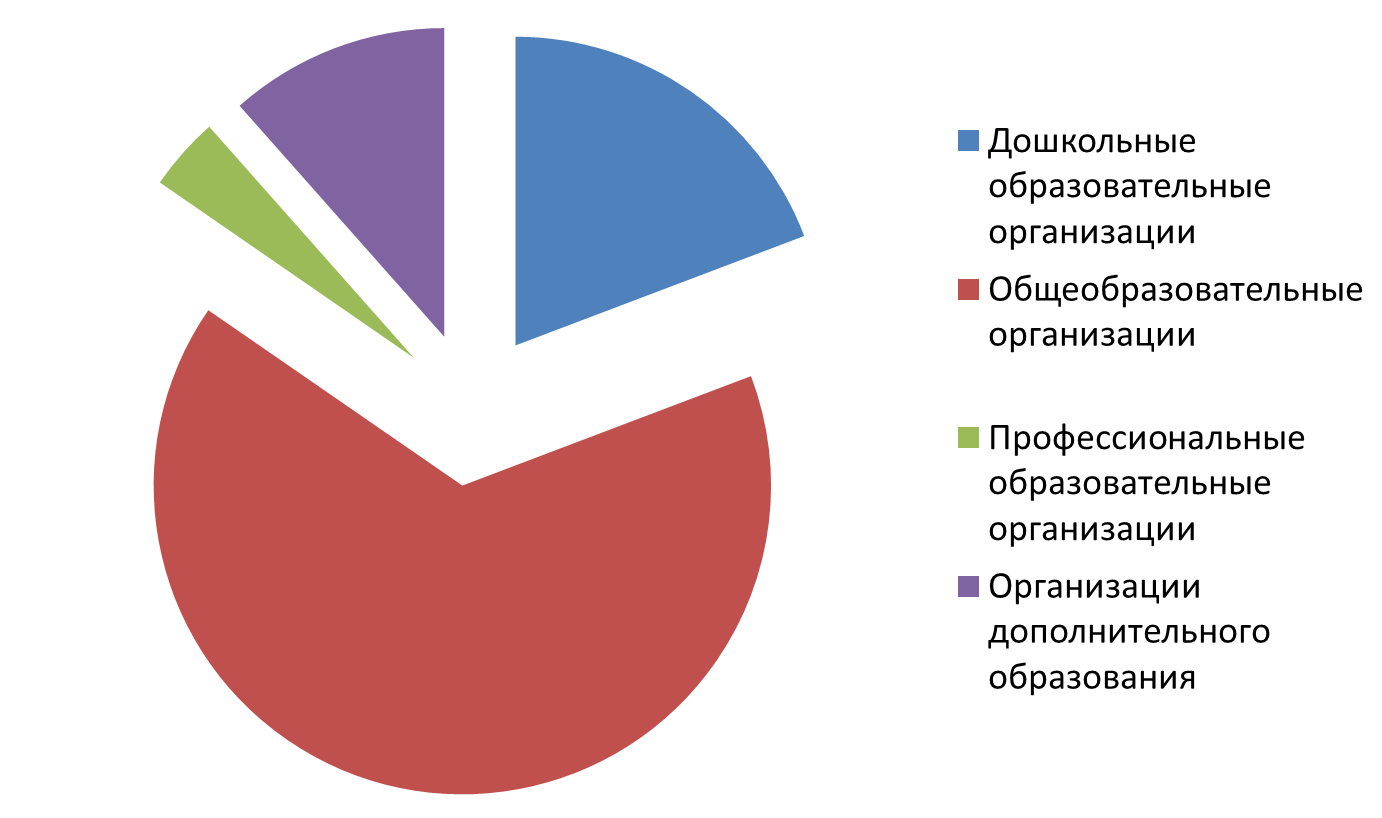 Рис. 1  Протоколы по административным правонарушениям в 2021 годуНаибольшее количество административных правонарушений в 2021 году выявлено у дошкольных образовательных организаций и общеобразовательных организаций. 16 протоколов по административным правонарушениям составлены 
по результатам внеплановых проверок.В деятельности подконтрольных субъектов наблюдается тенденция                   к снижению количества нарушений, выявляемых в ходе проведения контрольных мероприятий по государственному контролю (надзору) в сфере образования. Это объясняется реализацией программы профилактики нарушений в сфере образования, направленной на предупреждение нарушений обязательных требований в сфере образования, повышением правовой грамотности работников системы образования области в организации уставной деятельности, регламентации деятельности образовательных организаций, а также усилением ответственности за качество подготовки обучающихся, реализацию в полном объеме образовательных программ в соответствии с учебным планом и графиком учебного процесса.Специалистами Министерства в 2021 году по согласованию с прокуратурой Саратовской области в отношении 8 (восьми) образовательных организаций:                проведены внеплановые выездные проверки в связи обращениями граждан, а также с поступлением из средств массовой информации сведений о фактах причинения вреда жизни, здоровью несовершеннолетних обучающихся, либо угрозы причинения вреда жизни, здоровью несовершеннолетних обучающихся. Кроме того, специалистами Министерства в 2021 году без согласования с прокуратурой Саратовской области в рамках Федерального закона № 294-ФЗ Федерального закона № 248-ФЗ в отношении 8 (восьми) образовательных организаций проведены внеплановые документарные проверки в связи обращениями граждан, а также с поступившими из средств массовой информации сведений о фактах причинения вреда жизни, здоровью несовершеннолетних обучающихся, либо угрозы причинения вреда жизни, здоровью несовершеннолетних обучающихся. Таким образом, во всех вышеуказанных образовательных организациях не были созданы безопасные условия обучения для обучающихся, их содержания           в соответствии с установленными нормами, обеспечивающими жизнь и здоровье детей. В ходе проведенных внеплановых проверок, согласованных с органами прокуратуры области, изложенные в обращениях граждан и в средствах массовой информации, факты подтвердились во всех случаях. Причинение вреда здоровью обучающихся наступило вследствие ненадлежащего исполнения своих должностных обязанностей руководителями образовательных организаций и педагогическими работниками, не обеспечивших безопасные условия во время пребывания обучающихся в образовательных организациях. По результатам внеплановых проверок составлены акты, руководителям учреждений выданы предписания об устранении выявленных нарушений. В отношении образовательных учреждений составлены и направлены в суд для рассмотрения по существу и принятия соответствующего процессуального решения протоколы об административных правонарушениях по ч. 2 ст. 5.57 Кодекса Российской Федерации об административных правонарушениях.По результатам рассмотрения протоколов об административных правонарушениях в отношении данных образовательных учреждений судами вынесены решения об административных наказаниях в виде наложения административных штрафов на юридических лиц (в отношении 10 учреждений)          в размере 50 000 руб. и шести должностных лиц в размере 10 000 руб.Информация о результатах проверок в связи с поступлением информации 
о фактах причинения вреда здоровью обучающихся своевременно была направлена    в прокуратуру Саратовской области.Случаев причинения юридическими лицами, в отношении которых осуществлялись контрольно-надзорные мероприятия, вреда животным, растениям, окружающей среде, объектам культурного наследия (памятникам истории                   и культуры) народов Российской Федерации, имуществу физических и юридических лиц, безопасности государства, а также случаев возникновения чрезвычайных ситуаций природного и техногенного характера в 2021 году выявлено не было.В ходе проведения проверок при осуществлении государственного контроля (надзора) в сфере образования специалистами Министерства выявлено 1110 нарушение обязательных требований законодательства Российской Федерации в сфере образования, для устранения которых выданы предписания об устранении выявленных нарушений. Также, в 2021 году по итогам проведенной внеплановой документарной проверки установлено неисполнение в установленный срок выданного предписания 
в 1 образовательной организации – Муниципальном общеобразовательном учреждении «Средняя общеобразовательная школа № 31» Энгельсского муниципального района Саратовской области (далее – Учреждение).Не исполнены пункты предписания, устанавливающие нарушения п. 2 ч. 3 ст. 28; п. 2, 3 ч. 6 ст. 28; п. 3 ч. 4 ст. 41 Федерального закона 273-ФЗ в части безопасного пребывания обучающихся – не проведены мероприятия по обеспечению функционирования в полной мере санитарных комнат, не в полной мере устранены последствия течи кровли.В отношении образовательной организации, не исполнившей в установленный срок законного предписания Министерства, составлен протокол об административном правонарушении по ч. 1 ст. 19.5 КоАП РФ и установлен запрет приема.По итогам рассмотрения протокола об административном правонарушении                   в отношении указанной образовательной организации судом было принято решение                     о прекращении производства по делу в связи с истечением срока исковой давности привлечения к административной ответственности, и возвращении протокола и других материалов дела об административном правонарушении в Министерство.Министерством был издан распорядительный акт о возобновлении приема                     в образовательную организацию, а ранее выданное предписание снято с контроля на основании вышеуказанного судебного акта.Приостановления, возобновления действия и (или) аннулирования лицензии на осуществление образовательной деятельности и государственной аккредитации образовательной деятельности в 2021 году не было.Сведения об осуществлении государственного контроля (надзора) в сфере образования по типам образовательных организаций представлены в таблице 3. Таблица 3. Сведения об осуществлении государственного контроля (надзора) в сфере образования по типам образовательных организацийПри осуществлении государственного контроля (надзора) в сфере образования как в форме плановых, так и внеплановых проверок, проведенных в отношении образовательных организаций Саратовской области, были выявлены нарушения законодательства Российской Федерации в сфере образования.Нарушения, выявленные в 2021 году при осуществлении государственного контроля (надзора) в сфере образования в отношении образовательных организаций области следующие:- 	несоответствие содержания уставов законодательству Российской Федерации об образовании;-		нарушение обязательных требований законодательства Российской Федерации в сфере образования, предъявляемых к содержанию локальных актов, регламентирующих деятельность образовательных организаций; -  	нарушение правил оказания платных образовательных услуг;- 	нарушение прав обучающихся либо нарушение установленного порядка указанных прав;-		нарушения установленного законодательством порядка приема в образовательную организацию;-		несоответствие содержания образовательных программ образовательных учреждений федеральным государственным образовательным стандартам и федеральным государственным требованиям;- 	реализация не в полном объеме образовательных программ в соответствии с учебным планом и графиком учебного процесса;-		несоблюдение порядка заполнения, выдачи, хранения и учета документов государственного образца об образовании;-		нарушение прав родителей (законных представителей) обучающихся и воспитанников в части ознакомления с уставом образовательной организации, лицензией на осуществление образовательной деятельности, со свидетельством о государственной аккредитации образовательной организации, основными образовательными программами и другими документами, регламентирующими организацию образовательного процесса;-		отсутствие на официальном сайте образовательного учреждения в сети «Интернет» информации, предусмотренной законодательством в сфере образования; -		неисполнение предписаний об устранении выявленных нарушений.в) об исполнении решений контрольных (надзорных) органов:За отчетный период выявленные нарушения устранили 171 организация, осуществляющая образовательную деятельность, представив отчеты об исполнении предписаний, по результатам рассмотрения которых данные организации были сняты с контроля.г) о результатах досудебного и судебного обжалования решений контрольных (надзорных) органов, действий (бездействия) их должностных лиц:Досудебное обжалование результатов контрольных (надзорных) органов, действий (бездействия) их должностных лиц контролируемыми лицами возможно осуществить через государственную информационную систему «Типовое облачное решение по автоматизации контрольной (надзорной) деятельности».В 2021 году результаты контрольных (надзорных) органов, действия (бездействия) их должностных лиц контролируемыми лицами не обжаловались.д) о реализации мер по пресечению выявленных нарушений обязательных требований, устранению их последствий и (или) по восстановлению правового положения, существовавшего до возникновения таких нарушений:Комитетом в 2021 году принимались меры по пресечению выявленных нарушений, ответственность за которые предусмотрена Кодексом Российской Федерации об административных правонарушениях, тем самым восстановлены нарушенные права, предусмотренные законодательством Российской Федерации в сфере образования на получение общедоступного и бесплатного образования.Всего за 2021 год по результатам проверок по федеральному государственному контролю  (надзору) в сфере образования было возбуждено 26 дел об административных правонарушениях по результатам 26 проверок 
(I полугодие  - 15; II полугодие - 11), по следующим статьям Кодекса Российской Федерации об административных правонарушениях:по части 2 статьи 5.57 «Нарушение права на образование и предусмотренных законодательством об образовании прав и свобод обучающихся образовательных организаций» – 16 протоколов;по части 1 статьи 19.5 «Невыполнение в установленный срок законного предписания (постановления, представления, решения) органа (должностного лица), осуществляющего государственный надзор (контроль), об устранении нарушений законодательства» - 1 протокол;по части 1 статьи 19.20 «Осуществление деятельности, не связанной с извлечением прибыли, без специального разрешения (лицензии), если такое разрешение (лицензия) обязательно (обязательна)» - 3 протокола;по части 1 статьи 19.30 «Нарушение требований к ведению образовательной деятельности и организации образовательного процесса» - 4 протокола;по части 2 статьи 19.30.2 «Непредставление должностным лицом федерального государственного органа или органа исполнительной власти субъекта Российской Федерации, осуществляющих государственное управление в сфере образования, либо органа местного самоуправления, осуществляющего управление в сфере образования, либо организацией, осуществляющей образовательную деятельность, или должностным лицом такой организации в федеральную информационную систему «Федеральный реестр сведений о документах об образовании и (или) о квалификации, документах об обучении» сведений о выданных документах об образовании и (или) о квалификации, документах об обучении, сертификатах о владении русским языком, знании истории России и основ законодательства Российской Федерации» - 2 протокола;Административная ответственность должностных и юридических лиц, предусмотренная КоАП РФ, является установленной государством мерой ответственности за уже совершенные административные правонарушения                  и применяется в целях предупреждения совершения новых правонарушений.В 2021 году количество административных правонарушений, выявленных        в результате контрольно-надзорных мероприятий незначительно выше, чем в 2020 году. Это обусловлено снятием ограничительных мер, введенных в связи с распространением коронавирусной инфекции и возобновлением проведения плановых контрольно-надзорных мероприятий в 2021 году, а также увеличением количества составленных протоколов по части 2 статьи 5.57 КоАП РФ «Нарушение права на образование и предусмотренных законодательством об образовании прав и свобод обучающихся образовательных организаций» (9 в 2020 году против 16 в 2021 году).Процентное соотношение административных правонарушений, выявленных     в ходе проверок в 2021 году, представлено на рисунке 2.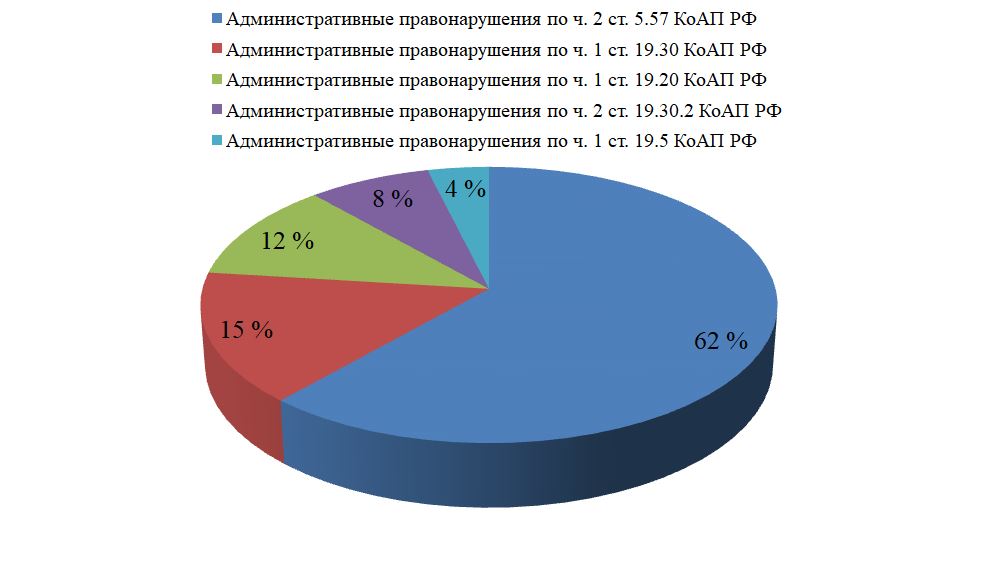 Рис. 2 Административные правонарушения, выявленные в ходе проверок по государственному контролю (надзору) в сфере образования62% административных правонарушений квалифицированы по статье         5.57 КоАП РФ «Нарушение права на образование и предусмотренных законодательством об образовании прав и свобод обучающихся образовательных организаций» (не обеспечены условия для безопасного пребывания обучающихся во время их нахождения в образовательной организации и на территории образовательной организации).15% административных правонарушений квалифицированы по статье         19.30 КоАП РФ «Нарушение требований к ведению образовательной деятельности  и  организации образовательного процесса».Зафиксированы факты нарушений в 4 образовательных организациях установленных законодательством об образовании, требований к ведению образовательной деятельности, выразившиеся в нарушении оказания платных образовательных услуг (ч. 1 ст. 19.30 КоАП РФ).  В ходе проверок выявлялись факты несоответствия содержания договоров об оказании платных образовательных услуг требованиям законодательства; отклонения стоимости платных образовательных услуг, указанной в договоре, от реально взымаемой суммы; отсутствовали данные обучающегося (при оказании платных образовательных услуг в пользу обучающихся, не являющихся заказчиками по договорам); не указаны права, обязанности и ответственность сторон (обучающегося, исполнителя, заказчика); в договорах не были указаны вид, уровень, и (или) направленность образовательной программы; форма обучения; сроки освоения образовательной программы);12% административных правонарушений квалифицированы по части 1 статьи 19.20 «Осуществление деятельности, не связанной с извлечением прибыли, без специального разрешения (лицензии), если такое разрешение (лицензия) обязательно (обязательна)».	В ходе проверок были установлены факты осуществления образовательными учреждениями незаконной (безлицензионной) деятельности, по образовательным программам дошкольного образования, а также начального общего, основного общего, среднего общего образования и дополнительным общеобразовательным программам без специального разрешения (лицензии).Кроме того, с 29.06.2021 вступили в силу изменения в КоАП Российской Федерации в части привлечения к административной ответственности за несвоевременность и невнесение сведений в ФИС ФРДО (части 1, 2 статьи 19.30.2).Ввиду чего, в отношении 2-х образовательных организаций (8% от общего количества): Частного профессионального образовательного учреждения «Автошкола «Профессионал» и Муниципального общеобразовательного учреждения «Средняя общеобразовательная школа с. Усть-Курдюм Саратовского района Саратовской области» были составлены административные протоколы по ч. 2 вышеуказанной статьи - «Непредставление должностным лицом федерального государственного органа или органа исполнительной власти субъекта Российской Федерации, осуществляющих государственное управление в сфере образования, либо органа местного самоуправления, осуществляющего управление в сфере образования, либо организацией, осуществляющей образовательную деятельность, или должностным лицом такой организации в федеральную информационную систему «Федеральный реестр сведений о документах об образовании и (или) о квалификации, документах об обучении» сведений о выданных документах об образовании и (или) о квалификации, документах об обучении, сертификатах о владении русским языком, знании истории России и основ законодательства Российской Федерации.Должностными лицами образовательных учреждений не были представлены (внесены) в ФИС ФРДО сведения о выданных документах об образовании в 60 дневный срок со дня выдачи указанных документов лицам, освоившим иные образовательные программы (в том числе профессионального обучения), и сведения о выданных документах об образовании в 20 дневный срок лицам, освоившим образовательные программы основного общего, среднего общего образования. В результате рассмотрения дел об административных правонарушениях             в судебных органах вынесены 26 постановлений, в том числе о наложении административных штрафов: 12 - на должностное лицо, 12 - на юридическое лицо;
1 постановление о назначении административного наказания в виде предупреждения (на должностное лицо);  1 постановление о возвращении протокола и других материалов дела об административном правонарушении.Общая сумма наложенных судебными органами штрафов по составленным Комитетом административным протоколам в ходе проведенных проверок по государственному контролю (надзору) в сфере образования составила 750 000 рублей.Возможность привлечения к ответственности образовательных учреждений, их должностных лиц за нарушения законодательства Российской Федерации в сфере образования способствовало повышению ответственности учредителей и руководителей образовательных учреждений при организации учебного процесса, обеспечению прав участников образовательного процесса.Результаты проверок своевременно доводятся до сведения учредителей образовательных организаций с целью учета в работе при оценке деятельности руководителей образовательных организаций и для рассмотрения вопроса о дисциплинарной ответственности должностных лиц, действия или бездействия которых привели к нарушению законодательства Российской Федерации в сфере образования.Сведения об индикативных показателях вида контроля.	Частью 3 статьи 30 Федерального закона № 248-ФЗ  установлено, что индикативные показатели для видов федерального государственного контроля (надзора) утверждаются федеральными органами исполнительной власти, осуществляющими нормативно-правовое регулирование в соответствующей сфере деятельности. В соответствии с частью 2 статьи 98 статья 30 Федерального закона № 248-ФЗ вступает в силу с 1 марта 2022 года.В связи с чем, сведения об индикативных показателях федерального государственного контроля (надзора) в сфере образования будут представлены                   в докладе о федеральном государственном контроле (надзоре) Саратовской области за 2022 год в 2023 году. 7.	Сведения о достижении ключевых показателей, в том числе о влиянии профилактических мероприятий и контрольных (надзорных) мероприятий на достижение ключевых показателей.Частью 3 статьи 30 Федерального закона № 248-ФЗ  установлено, что ключевые показатели для видов федерального государственного контроля (надзора) утверждаются федеральными органами исполнительной власти, осуществляющими нормативно-правовое регулирование в соответствующей сфере деятельности. В соответствии с частью 2 статьи 98 статья 30 Федерального закона № 248-ФЗ вступает в силу с 1 марта 2022 года.В связи с чем, сведения о ключевых показателях федерального государственного контроля (надзора) в сфере образования будут представлены                   в докладе о федеральном государственном контроле (надзоре) Саратовской области за 2022 год в 2023 году.8. Выводы и предложения по итогам организации и осуществления федерального государственного контроля (надзора) в сфере образования.Министерством в 2021 году в рамках переданных полномочий Российской Федерации в сфере образования обеспечено соблюдение законодательства Российской Федерации при проведении мероприятий по федеральному государственном контролю (надзору) в сфере образования 
в отношении образовательных организаций Саратовской области.План проведения плановых проверок юридических лиц                                      и индивидуальных предпринимателей на 2021 год выполнен на 100%.Соблюдены установленные сроки и порядок проведения проверок, отсутствуют факты оспаривания в суде юридическими лицами оснований и результатов проведения мероприятий по государственному контролю (надзору).Сформирована и совершенствуется система мероприятий по предупреждению и устранению нарушений требований законодательства об образовании в рамках реализации Программы профилактики нарушений законодательства, обеспечена приоритетность реализуемых профилактических мероприятий при осуществлении государственного контроля (надзора) в сфере образования.Обеспечен своевременный контроль за исполнением предписаний           и устранением нарушений обязательных требований по результатам проверок             с принятием установленных законодательством мер в отношении юридических лиц, не исполнивших в установленные сроки предписания об устранении выявленных нарушений.Обеспечено взаимодействие с учредителями образовательных организаций области, органами местного самоуправления, осуществляющими управление в сфере образования по реализации мер предупредительного                    и профилактического характера, направленных на недопущение нарушений юридическими и должностными лицами законодательства Российской Федерации      в сфере образования. Обеспечено информирование общественности о результатах контрольно-надзорной деятельности Министерства путем размещения информации на официальном сайте, проведения совещаний, направления информационных писем.Основные задачи по осуществлению федерального государственного контроля (надзора) в сфере образования на 2022 год: Обеспечение полноты и качества исполнения полномочий Российской Федерации в сфере образования, переданных для осуществления органам государственной власти субъектов Российской Федерации.Обеспечение выполнения ключевых показателей федерального государственного контроля (надзора) в сфере образования, отражающих уровень минимизации вреда (ущерба) охраняемым законом ценностям, уровень устранения риска причинения вреда (ущерба) в соответствующей сфере деятельности, установленные Положением, а также индикативных показателей федерального государственного контроля (надзора) в сфере образования, применяемых для мониторинга контрольной (надзорной) деятельности, ее анализа, выявления проблем, возникающих при ее осуществлении, и определения причин их возникновения, характеризующих соотношение между степенью устранения риска причинения вреда (ущерба) и объемом трудовых, материальных и финансовых ресурсов, а также уровень вмешательства в деятельность контролируемых лиц.Выполнение плана проведения проверок, сформированного на основе риск-ориентированного подхода при организации контрольной надзорной деятельности Министерства.Обеспечение информационно-методического и правового регулирования региональной системы осуществления государственного контроля (надзора) в сфере образования.Осуществление системного анализа действующего законодательства, регламентирующего осуществление государственного контроля (надзора) в сфере образования.Активизация работы по взаимодействию с учредителями образовательных организаций, направленной на предупреждение и профилактику нарушений законодательства в сфере образования.Совершенствование деятельности по применению административного права при определении мер ограничительного и предупредительного характера, направленных на устранение причин и последствий выявленных нарушений в ходе проведения мероприятий по государственному контролю (надзору) в сфере образования.Снижение административной нагрузки на подконтрольные субъекты.Предупреждение нарушений подконтрольными субъектами обязательных требований, включая устранение причин, факторов и условий, способствующих возможному нарушению обязательных требований.Обеспечение своевременного и полного внесения в ФГИС «ЕРКНМ» и ИС АКНД ПП документов и материалов, формируемых по результатам мероприятий по государственному контролю (надзору). Предложения по совершенствованию нормативно-правового регулирования и осуществления государственного контроля (надзора) в сфере образования.1.	Предусмотреть в Положении алгоритм действий должностного лица при проведении внеплановой проверки в части неисполнения предписания (отсутствует в Положении).2.	Предусмотреть в Положении перечень возможных решений по итогам наблюдения за соблюдением обязательных требований (мониторинга безопасности) в случае выявления нарушений обязательных требований.3.	Предусмотреть в Положении процедуру завершения профилактического визита в части оформления какого-либо итогового документа (протокол визита или иного документа).4.	Предусмотреть в Положении в ходе осуществления федерального государственного контроля (надзора) в случае необходимости возможность привлечения для совершения отдельных контрольных (надзорных) действий специалистов, обладающих специальными знаниями и навыками, необходимыми для оказания содействия контрольным (надзорным) органам в сфере образования, 
в том числе при применении технических средств. 5.	Предусмотреть в Положении возможность продления исполнения решения (выданного предписания) на срок до одного года, при наличии обстоятельств, вследствие которых исполнение решения невозможно 
в установленные сроки и принятие соответствующего решения уполномоченным должностным лицом контрольного (надзорного) органа о продлении.6.	Предусмотреть в Положении порядок использования видеозаписи для фиксации доказательства нарушений обязательных требований при проведении выездных проверок (с учетом ч. 6 ст. 65 Федерального закона № 248-ФЗ).      Включить в перечень нормативных правовых актов и групп нормативных  правовых актов Правительства Российской Федерации, нормативных правовых актов, отдельных положений правовых актов и групп нормативных  правовых актов федеральных органов исполнительной власти, правых актов, отдельных положений правовых актов, групп правовых актов исполнительных и распорядительных органов государственной власти РСФСР и СССР, решений государственной комиссии по радиочастотам, содержащих обязательные требования, в отношении которых не применяются положения частей 1, 2,3 ст. 15 Федерального закона «Об обязательных требованиях в Российской Федерации», утвержденный Постановлением Правительства РФ от 31.12.2020 № 2467:-	приказ Минобрнауки России от 27.06.2017 № 602 «Об утверждении Порядка расследования и учета несчастных случаев с обучающимися во время пребывания в организации, осуществляющей образовательную деятельность»;-	приказ Минобрнауки России от 14.06.2013 № 462 «Об утверждении Порядка проведения самообследования образовательной организацией»;-	приказ Минобрнауки России от 10.12.2013 № 1324 «Об утверждении показателей деятельности образовательной организации, подлежащей самообследованию». 8.	Разработать профессиональный стандарт взамен утратившего силу профессионального стандарта, утвержденного приказом Минтруда России
от 08.09.2015 № 608н «Об утверждении профессионального стандарта «Педагог профессионального обучения, профессионального образования и дополнительного профессионального образования». 9.	Предусмотреть в Порядке организации и осуществления образовательной деятельности по основным общеобразовательным программам - образовательным программам начального общего, основного общего и среднего общего образования», утвержденном приказом Минпросвещения России                  от 22.03.2021 № 115 (далее – Порядок № 115) конкретные требования к организации образовательного процесса, в том числе шкалу трудности учебных предметов и норму по количеству учебных занятий в день.Данные нормы установлены СанПиН 1.2.3685-21 «Гигиенические нормативы и требования к обеспечению безопасности и (или) безвредности для человека факторов среды обитания», утвержденные постановлением Главного государственного санитарного врача РФ от 28.01.2021 № 2 (далее – СанПиН). В связи с тем, что соблюдение санитарно-эпидемиологических требований является предметом федерального государственного санитарно-эпидемиологического контроля (надзора), а составление и реализация расписания учебных занятий является неотъемлемой частью образовательного процесса при реализации образовательных программ, включение данных норм при осуществлении федерального государственного контроля (надзора) в сфере образования необходимы.Привести к единообразию П.24 Порядка № 115, который противоречит СанПиН в части обучения в первом классе без домашнего задания. Внести изменения в Порядок № 115 в части периодичности прохождения промежуточной аттестации экстернами: -	дополнив словами абзац 3 пункта 5 «промежуточная аттестация экстернов осуществляется в выбранной образовательной организации в соответствии с локальным нормативным актом, определяющим порядок, форму и периодичность промежуточной аттестации обучающихся».  -	предусмотреть в абзаце 2 пункта 27 конкретный срок выбора родителями (законными представителями) несовершеннолетнего обучающегося образовательной организации для прохождения промежуточной и (или) государственной итоговой аттестации. Частью 6 статьи 41 Федерального закона № 273-ФЗ установлено, что порядок регламентации и оформления отношений государственной и муниципальной образовательной организации и родителей (законных представителей) обучающихся, нуждающихся в длительном лечении, а также детей-инвалидов в части организации обучения по основным общеобразовательным программам на дому или в медицинских организациях определяется нормативным правовым актом уполномоченного органа государственной власти субъекта Российской Федерации, при этом на федеральном уровне не определен минимальный объем часов в неделю, определяющий изучение обязательных учебных предметов и гарантирующих реализацию в полном объеме образовательной программы за уровень образования, определенный стандартами начального общего, основного общего, среднего общего образования.Предлагаем на федеральном уровне разработать и утвердить нормативный акт, определяющий перечень обязательных предметных областей, учебных предметов,              а также минимальное количество часов в неделю, позволяющее без нарушений и в полном объеме освоить образовательные программы детьми, обучающимися на дому или в медицинских организациях. В пункте 2 части 4 статьи 23 Федерального закона № 273-ФЗ указано, что общеобразовательные организации вправе осуществлять образовательную деятельность по дополнительным общеобразовательным программам, включающих в себя дополнительные общеразвивающие и дополнительные предпрофессиональные программы. Предлагаем внести изменения в часть 3 статьи 83 Федерального закона            № 273-ФЗ  в части реализации дополнительных предпрофессиональных программ, в том числе общеобразовательными организациями.14.	Внести изменения в постановление Правительства Российской Федерации от 15.12.2012 № 1311 «О порядке оплаты услуг экспертов и экспертных организаций, а также возмещения расходов, понесенных ими в связи с участием в мероприятиях по контролю» в части увеличения стоимости почасовой оплаты труда экспертов при осуществлении государственного контроля (надзора) в сфере образования (80 рублей – в настоящее время).	15.	Предлагаем на законодательном уровне разработать понятийный аппарат с развернутым (конкретным) пояснением понятия «наличие (создание) безопасных условий обучения, воспитания обучающихся».По Федеральному закону № 294-ФЗПо Федеральному закону № 248-ФЗфедеральный государственный надзор в сфере образования;федеральный государственный контроль качества образования1) соблюдение обязательных требований, установленных законодательством об образовании, в том числе лицензионных требований к образовательной деятельности и требований, установленных федеральными государственными образовательными стандартами, и требований к выполнению аккредитационных показателей;2) соблюдение требований по обеспечению доступности для инвалидов объектов социальной, инженерной и транспортной инфраструктур и предоставляемых услуг;3) исполнение решений, принимаемых по результатам контрольных (надзорных) мероприятийНаименование показателяФинансовое обеспечение исполнения функции по осуществлению государственного контроля (надзора)Финансовое обеспечение исполнения функции по осуществлению государственного контроля (надзора)Финансовое обеспечение исполнения функции по осуществлению государственного контроля (надзора)выделенных средств, тыс. руб.израсходован-ных средств,тыс. руб.в том числе: на оплату труда, тыс. руб.Финансовое обеспечение осуществления переданных полномочий, из них:161441432312522за счет субвенций из федерального бюджета140851227910463в пределах бюджетных ассигнований, предусмотренных в бюджете субъекта Российской Федерации205920432043Наименование показателей по осуществлению государственного контроля (надзора) в сфере образованияI полугодие 2021 года2021 годКоличество проведенных плановых проверок по государственному контролю (надзору) в сфере образования169233Выполнение плана проведения плановых проверок по государственному контролю (надзору) в сфере образования100%100%Общее количество проведенных плановых и внеплановых проверок по государственному контролю (надзору) в сфере образования, в том числе внеплановых1952626229Количество проведенных выездных проверок177242Количество проведенных документарных проверок1820Количество выданных предписаний186248Количество составленных протоколов об административных правонарушениях, выявленных в ходе проверок по государственному контролю (надзору) в сфере образования1526Образовательные организации, в отношении которых проводились проверкиНаименование показателяНаименование показателяНаименование показателяНаименование показателяОбразовательные организации, в отношении которых проводились проверкиКоличество проверокКоличество выданных предписанийКоличество выявленных нарушенийКоличество составленных протоколовДошкольные образовательные организации81783985Общеобразовательные организации15014258117Профессиональные образовательные организации109611Организации дополнительного образования1816623Организации дополнительного профессионального образования3380Организации, осуществляющие лечение, оздоровление, и (или) отдых; организации, осуществляющие социальное обслуживание0000Иные образовательные организации0000Индивидуальные предприниматели0000Итого:262248111026МинистрМ.И. Орлов